Exhibition Proposal FormName:Address:Phone number:Email:I / we are interested in (please mark box with Y (YES):Gallery SpaceProject SpaceGallery and Project SpaceLe LoovreFor longer exhibitions, please enquire. Period interested in ExhibitingAny specific dates: Would you be interested in doing an artist’s talk during your exhibition?Any additional information / requirements?Supporting MaterialA completed Application FormAn exhibition proposal outlining ideas and details of the proposed exhibition. This must be no more than 750 words.Please include:Details of the work which will be exhibited (medium, materials, scale)A small blurb about the nature of the show e.g. relevant concepts or themes300 word max artist statement to be provided by each exhibiting artistArtist CV to be provided by each exhibiting artist. Please include links to relevant websites and blogsStrong images or diagrams of artwork that will be exhibited or work of a similar natureThis is to be formatted and sent as an inclusive PDF or Word Document containing the information requirements stated abovePlease send your application form and supporting material to info@surfacegallery.org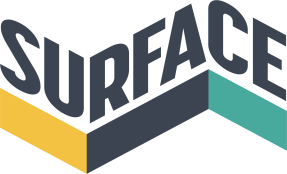 16 Southwell Road / Nottingham / NG1 1DL                                                                                                                info@surfacegallery.orgwww.surfacegallery.org0115 947 0793Solo ShowGroup showOne week exhibition£400Twoweek exhibition£600Threeweek exhibition£750One week exhibition£300Two week exhibition£500Three week exhibition£650One week exhibition£600Two week exhibition£900Three week exhibition£1,100Exhibition (flat rate)£30January – MarchApril – JuneJuly – SeptemberOctober – DecemberFlexibleYesNo